TRAZA LA LÍNEA CURVA PARA QUE LA MARIPOSA VUELE A SU FLOR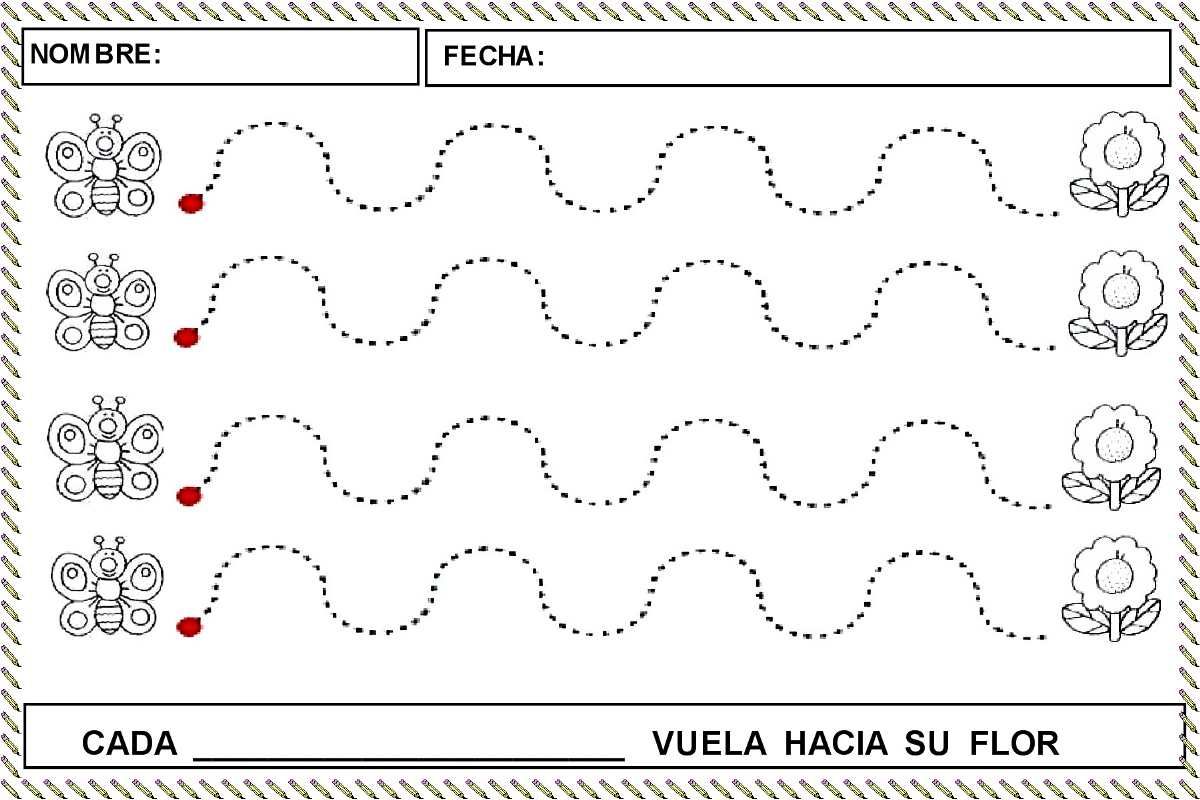 